INSTRUCTIONS TO THE APPLICANTSAny alteration made in the application format will make it invalid.Soft copy of the filled in application to be mailed to recruitment@wcc.edu.in   by 09.03.2024.Hard copy* with all enclosures should be sent to The PrincipalWomen’s Christian College# 51, College RoadChennai 600 006*Hard Copies of enclosures to be submitted (along with the application on or before 09.03.2024)UG, PG, M.Phil. marksheetsUG, PG, M.Phil., Ph.D. Degree Certificates NET / SLET / SET  certificatesProof for Research PublicationsProof for Research Projects Teaching / Post Doctoral Experience Certificate Awards CertificateProof for persons with disabilities (if applicable) Reference letter from the institution last served************                                WOMEN’S CHRISTIAN COLLEGE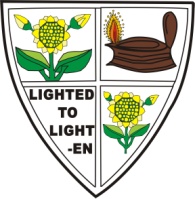 College Road, Chennai – 600006An Autonomous Institution affiliated to the University of MadrasRe-accredited by NAAC in 2019 with Grade A+APPLICATION FOR THE POST OF ASSISTANT PROFESSOR   DEPARTMENT:	 ………………………………………………………………… Personal Information:1. Full Name in Capitals		:……………………………………………………………..    (as in degree certificates)2. Age & Date of Birth 		:……………………………………………………………..3. Religion - ……………………     Community - …..…………………  Caste - ………………..    Denomination if Christian: ……….………………………..4. Marital Status - ………………………………        5. Whether Physically Handicapped -   		Yes / No        (if YES attach certificate)														6. Address for Communication	:……………………………………………………………..……………………………………………………………………………………………………...7. Phone No. :                                  ..………………………………………………………………8. Mail ID :                                      ……………………………………………………………….                                                             (Intimation will be sent only through email)Professional Information:9. Degrees awarded 10. Research Publications (Published in Peer-Reviewed or UGC listed Journals only)11. Teaching Experience (College / University)12. Post Doctoral Experience 13. Details of Research Projects  (Past & Current)14. Awards  (given by International organizations / Government of India recognized National Level Bodies only)15. Give a brief write up specifying the reasons for applying to this institution and your      innovative ideas for Student Progression (Restrict to 100 words)Date :									Signature of the ApplicantDegreeDiscipline% of marks Year of award (as per Degree Certificate)Institution & PlaceUniversityUnder GraduatePost GraduateM.Phil.Ph.D.N.A.NET with JRF  N.A.N.A.N.A.NETN.A.N.A.N.A.SLET / SETN.A.N.A.N.A.S.No.Title of the Paper Name of the JournalVolume ……Page      ……Issue      ……Date of PublicationS.No.Name of the Organization & PlacePeriod of Service Period of Service S.No.Name of the Organization & PlaceFromToS.No.TopicUniversityPeriod of Service Period of Service S.No.TopicUniversityFromToS.No.Title of the ProjectFunding AgencyPeriod Period S.No.Title of the ProjectFunding AgencyFromToS.No.Title International /National levelOrganizationDate